G a n z t a g s s c h u l eGTS-Büro Ludger DinklageMo. – Do. , 8.00 bis 12.00 UhrGOBS Lorup, Tel.: 05954-9381517Mobil: 0162-9601282E-Mail: ganztagsschule@schulzentrum-lorup.deGrund- und Oberschule Lorup	Programm   2. Schulhalbjahr 2022/2023Offenes AG-AngebotGTS-Start: Mittwoch, 01.02.2023Anmeldeschluss: Dienstag, 19.01.2023Regelungen für die Teilnahme am GanztagsangebotAnmeldeverfahrenAlle Anmeldungen sind nur mit der Unterschrift eines Erziehungsberechtigten gültig. Die Anmeldung ist für ein Halbjahr bindend. Melden sich für eine AG zu viele Teilnehmer an, entscheidet das Los über die Vergabe der Plätze. Sie haben die Möglichkeit Ihr Kind für einen, oder mehrere Tage anzumelden. Wer jeweils einen Zweitwunsch angibt, hat eine weitere Chance, an einer AG teilzunehmen. Bitte sprechen Sie mit Ihrem Kind ausführlich über eine Anmeldung zum Ganztagsangebot, da die Teilnahme für ein Halbjahr bindend ist. Abmeldungen während des Halbjahres sind nicht möglich. Ausfall des GanztagsangebotsSollte aus irgendeinem Grund eine AG ausfallen, wird Ihr Kind rechtzeitig benachrichtigt. Wenn vormittags der Unterricht ausfällt, heißt das nicht automatisch, dass auch das Nachmittagsangebot nicht stattfindet! Bei komplettem Schulausfall, z.B. wegen schlechten Wetters, findet auch keine Ganztagsschule statt.HausaufgabenaufsichtAlle Grundschüler, die über Mittag in der Schule bleiben, egal ob sie am Schulessen teilnehmen oder selber einen Mittagssnack mitbringen, nehmen anschließend automatisch an der Hausaufgabenaufsicht teil. Für die Oberschüler gibt es ein offenes Hausaufgabenangebot. Dazu können sie ihr Kind fest anmelden oder es geht bei Bedarf einfach selbständig dort hin. Die Schülerinnen und Schüler können in Ruhe ihre Hausaufgaben machen. Es besteht allerdingst nur eine Betreuung bzw. Aufsicht, die Kontrolle der Hausaufgaben  verbleibt in der Verantwortung der Eltern.Versicherungsschutz/AufsichtspflichtVerlässt ein Schüler unerlaubt das Schulgelände, erlöschen die Aufsichtspflicht der Schule und somit auch der Versicherungsschutz. Bitte weisen Sie Ihre Kinder darauf hin, dass sie das Schulgelände nicht verlassen dürfen. Ansonsten gelten auch am Nachmittag die Regeln der Schul- und Pausenordnung.MittagessenDie Regelungen zum Mittagessen entnehmen Sie bitte den letzten Seiten dieser Broschüre. Grundschulkinder dürfen zum Mittagessen nach Hause gehen. Oberschüler, die am offenen oder teilgebundenen Ganztag teilnehmen, müssen, aus versicherungstechnischen Gründen, über Mittag in der Schule bleiben und dürfen das Schulgelände in keinem Fall verlassen.Während der Mittagspause besteht für die Schüler auch die Möglichkeit, sich im Betreuungsraum/ Hausaufgabenraum oder im Spiele- und Freizeitraum aufzuhalten!Die Ganztagsschule dauert montags bis donnerstags bis 15:50 Uhr! Die genauen Unterrichtszeiten und Betreuungszeiten entnehmen Sie bitte der Zeittafel auf der Homepage www.schulzentrum-lorup.de.Bei Fragen steht Ihnen Herr Ludger Dinklage gerne unter den oben angegebenen Kontaktdaten zur Verfügung.Wir freuen uns auf eine gute Zusammenarbeit in der GANZTAGSSCHULE!Astrid Düthmann,  Rektorin 		L. Dinklage, GTS-KoordinatorZeittafelAG-Angebote Montag Grundschule101: 	Spiel- Spaß- SportBewegung macht fit – auch im Kopf! In dieser AG werden den Schülern interessante Sportspiele angeboten. Die Schüler haben die Möglichkeit, Lauf-, Ball,- und Mannschaftsspiele kennenzulernen. Diese Sportspiele sollen nicht nur die Bewegung fördern, sondern den Teilnehmern viel Freude bereiten. Die Sport und Spiele AG findet in der Sporthalle oder bei gutem Wetter auf dem Sportplatz der Schule statt.Teilnehmer: max. 16 Klassen 1-4Leitung: Schulsportassistenten, Sporthalle102: Kreativ AGAn alle die keine Lust mehr haben nur noch zu Hause rum zu sitzen und nicht wissen was sie machen sollen: In dieser AG seid ihr genau richtig! Wir werden viele Sport- Bewegungs- und Ballspiele machen, sodass wir uns endlich wieder austoben können.Desweiteren können wir basteln, werkeln und malen. Mit einfachen Materialien wollen wir verschiedene Dinge herstellen, die ihr dann auch mit nach Hause nehmen dürfen. Kommt und seid kreativ.Teilnehmer: max. 16, Klassen 1-4Leitung: Frau Voigt, Alter Markt103:	Koch- und Backexperimente 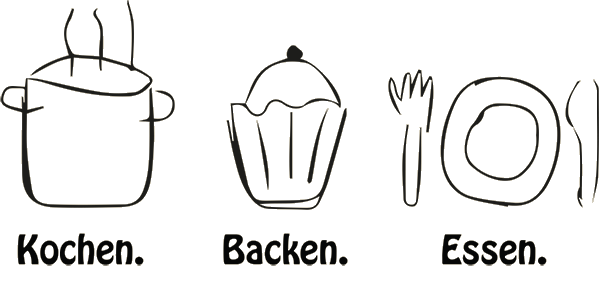 In dieser AG entdecken wir gemeinsam die Koch- und Backwelt, indem wir zauberhafte Drinks oder auch leckere Snacks, herzhafte Gerichte und  Süßes zusammen kochen oder backen werden. Ihr könnt eure eigenen Ideen einbringen und wir werden gemeinsam ein  Kochbuch erstellen. Bitte Schürze und eine Tupperdose für die Reste mitbringen. Für die Lebensmittel benötigen wir 1,-Euro pro AG Termin.Teilnehmer: max. 12, Klassen 2-4Leitung: Frau Munk, SchulkücheAG-Angebote Montag	Oberschule105:	Stark für Umwelt und NaturIn den Nachrichten sehen wir immer wieder Schlagzeilen über den Klimawandel und Fridays for Future Demonstrationen. Aber was ist das eigentlich und was können wir für den Klimaschutz machen? Wir werden uns mit Themen wie dem ölologischen Fußabdruck, erneuerbaren Energien, die Klimaerwärmung und anderen Folgen mangelndem Umwelt- und Klimaschutzes auseinandersetzen. Dazu werden wir uns überlegen, wie wir unsere Schule noch nachhaltiger gestalten können. Projekte sind beispielsweise der Bau eines Insektenhotels, die Etablierung von Mülltrennung und Upcycling. Wir können auch Exkursionen zu einer Biogasanlage oder zum Umweltbildungszentrum in Vrees und zum 3N Kompetenzzentrum in Werlte machen.Teilnehmer: max. 12, Klassen 5-10Leitung: Frau Sanders, Alter Markt106:     Ballsport/ MannschaftssportDiese AG richtet sich an alle, die Spaß am Sport in der Gruppe haben. Zusammen wollen wir gute Laune haben und uns auspowern. Bei Basketball, Volleyball, Brennball oder anderen Gruppenspielen könnt nicht nur zeigen, was ihr drauf habt, sondern auch wie teamfähig ihr seid. Wir werden auch Tischtennis spielen oder kleine Fitnesseinheiten machen. Wenn alles klappt, können wir auch eine Einheit zum Kickboxen oder Karate machen.Teilnehmer: max. 16, Klassen 5-10Leitung: Herr Jakobi, Sporthalle107:     Mofa-FührerscheinWer bis zum 01. September 2023 sein 15. Lebensjahr vollendet, kann in dieser AG, bei einem ausgebildeten Fahrlehrer, seinen Mofa-Führerschein machen. Der Unterricht findet in der Schule mit den schuleigenen Rollern statt. Die Prüfung wird voraussichtlich Anfang Juni 2023 sein. Kosten fallen nur für die Prüfungsgebühren und die Unterrichtsmaterialien an. Wer vorher schon 15 wird, kann seine Prüfung auch vorher ablegen, wenn er gut vorbereitet ist!Teilnehmer: max. 12, 14-15 Jährige (Klasse 8/9)Leitung: Herr Dinklage, Mofa-UnterrichtsraumAG-Angebote Dienstag Grundschule201: Upcycling - aus alten Sachen Schönes machenFindest du auch, dass leere Marmeladengläser, Plastikflaschen oder Papprollen unglaubliche Schätze sind, die du noch gut gebrauchen kannst? Dann ist diese AG genau das Richtige für dich! Du wirst staunen, was du aus deinen Sammelsachen alles zaubern kannst! Aus einem Schuhkarton wird ein cooler Tischkicker, aus einem Getränkekarton eine praktische Geldbörse und aus einer Socke ein Sockentier. Egal, was du findest und sammelst, mit ein bisschen Farbe, Papier, Wolle und Kleber kannst du aus all deinen Sammelschätzen neue Sachen machen!Teilnehmer: max.16, Klasse 1-4
Leitung: Frau Munk/ Grundschule       202: Mädchen-AGIn unserer Mädchen AG wollen wir all das tun, was euch Spaß macht – und das ganz ohne Jungs … Ihr habt dort die Möglichkeit gemeinsam Zeit zu verbringen, Spiele zu spielen, bei Gelegenheit zu kochen und zu backen. Oder ihr lasst eurer Kreativität freien Lauf und gestaltet z. B. Jutebeutel, Schmuck oder T-Shirts nach eurem Geschmack.Gerne könnt ihr eure eigenen Vorschläge und Ideen mit einbringen. Wir freuen uns auf euch und eine tolle Zeit…Teilnehmer: max. 16,  Mädchen Klassen 1-4
Leitung: Frau Abel / Grundschule203: FußballFußball ist die wohl beliebteste Sportart der Welt. In dieser AG wollen wir Technik und Dribbeln üben, Spielzüge und Taktik trainieren und natürlich viel Spaß beim Kicken haben.Teilnehmer: max. 16, Klassen 2-4	Leitung: Herr Jakobi/ Sporthalle	AG-Angebote Dienstag	Oberschule Klassen 5-7205: LEGO® Education SPIKE™ Prime-Set Ihr interessiert Euch für Robotik? Ob absoluter Anfänger oder mit Programmiererfahrungen – hier seid ihr richtig! In dieser AG baut ihr einen Lego Mindstorm Roboter und lernt, wie ihr ihn programmiert. Nachdem ihr die Basics draufhabt, schickt ihr euren Roboter auf Missionen und löst spannende Aufgaben – von einfach bis ganz schön knifflig! Dabei lernt ihr im Team zu arbeiten, kreativ zu sein und sich gut zu organisieren. Zum Programmieren sind keine Vorkenntnisse notwendig.Teilnehmer: max. 14, Klassen 5-7 Leitung: Herr Deuling/ Alter Markt206: SchülertheaterWir wollen ein Theaterstück das extra für Jugendliche geschrieben wurde auf die Bühne bringen. Es soll ein spaßiges aber auch spannendes Stück sein. Wir wollen Spaß und Spannung bei den Proben und Vorbereitungen haben und die Zuschauer sollen Spaß und Spannung erleben, wenn wir es dann kurz vor den Sommerferien in der Mensa zur Aufführung bringen. Also traut euch und seid dabei!Teilnehmer: max. 12, Klassen 5-7Leitung: Herr Dinklage/ Bühne Mensa207:	Koch- und Backexperimente In dieser AG entdecken wir gemeinsam die Koch- und Backwelt, indem wir zauberhafte Drinks oder auch leckere Snacks, herzhafte Gerichte und  Süßes zusammen kochen oder backen werden. Ihr könnt eure eigenen Ideen einbringen und wir werden gemeinsam ein  Kochbuch erstellen. Bitte Schürze und eine Tupperdose für die Reste mitbringen. Für die Lebensmittel benötigen wir 1,-Euro pro AG Termin.Teilnehmer: max. 12, Klassen 5-7Leitung: Frau Sanders, SchulkücheAG-Angebote Dienstag Pflicht-AGs Klassen 8-10Bitte wählt aus diesem AG-Angebot 2 AGs aus, da wir eventuell die Teilnahme auslosen müssen, wenn für einzelne AGs zu viele Anmeldungen vorliegen. So habt ihr dann die Chance, wenigstens euren 2. Wunsch zu bekommen. Nach der AG Einteilung erfolgt kein weiterer Wechsel innerhalb des AG-Bandes mehr. Die Teilnahem ist dann für das Halbjahr verpflichtend!210:	 ImkereiIn der AG Imkerei lernen wir alles rund um die Biene. Wir begleiten und betreuen Bienenvölker ein ganzes Jahr. Zu unseren Aufgaben gehören die Pflege und Betreuung mehrerer Bienenvölker, die Beobachtung und Entwicklung der Völker, Gesundheitsmanagement, Honigernte und Vermarktung. Du solltest keine Angst vor Bienen haben - oder allergisch gegen Bienen sein und einen verantwortungsvollen Umgang mit Tieren mitbringen.Teilnehmer: max. 18, Klassen 8/ 9Leitung: Frau Stevens/ Schulgarten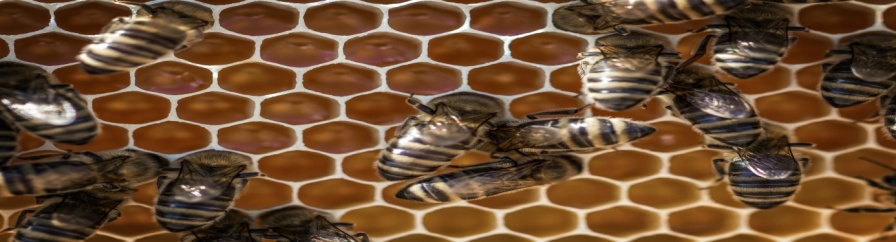 211: 	AngelnDie Angel-AG soll angehenden, aber auch ggf. praktizierenden Anglern die wichtigsten Grundlagen des Angelns vermitteln. Dabei handelt es sich um die zwei folgenden Bereiche:1. Der theoretische Bereich:- Fischkunde, Gerätekunde,  Spezielle Angelkunde2. Der praktische Bereich:- wichtige Wurftechniken,  richtiger Umgang mit der Angelrute,  allgemeine Regeln zum Umgang mit dem FischTeilnehmer: max. 16, Klassen 8/ 9 Leitung: Herr Hecker/ Schulhof/ Teich im Brink212: 	KunstDiesmal wird in der Kunst-AG das Thema „Farbe“ eine große Rolle spielen. Wir werden uns anschauen, wie bekannte Künstler mit besonders ausdrucksstarken und leuchtenden Farben die Betrachter ihrer Bilder zum Staunen gebracht haben. Natürlich wollen auch wir daraufhin tolle, farbenfrohe Bilder malen. Mit Acrylfarben, Kreiden, Aquarellfarben, Bunt- oder Filzstiften malen wir auf großflächigen Formaten kunterbunte Bilder. Zudem werden wir uns mit dem Thema „Action-Painting“ beschäftigen und schließlich eine große Farbschlacht veranstalten. Das wird bestimmt ein großer Spaß!Teilnehmer: max. 20, Klassen 8/ 9Leitung: Frau Holzgrade/ Kunstraum213:   SportIn dieser Sport AG wird Fitness trainiert und Mannschaftssportarten gespielt. Ihr solltet Spaß an der Bewegung und am Sport haben.Teilnehmer: max. 24, Klassen 8/ 9Leitung: Herr Merkel/ Sporthalle214:  Erste Hilfe-Schulsanitäter/ Klassen 8-9/ Malteser Hilfsdienst SögelAls Schulsanitäter lernt ihr in dieser AG die wichtigsten Schritte der ersten Hilfe, die jeder Erwachsene und Jugendliche können sollte. Mit dieser Ausbildung seid ihr DIE Ersthelfer in der Schule! Egal ob ein aufgeschürftes Knie oder Kreislaufbeschwerden, ihr wisst dann genau was zu tun ist und könnt helfen. Ihr seid dann auch auf Schulveranstaltungen, wie Tunieren oder Schulfesten, Ansprechpartner und Helfer auf die wir uns verlassen können. Außerdem erlangt ihr den Erste-Hilfe-Schein, der dann auch zum Erlangen des Führerscheins gültig ist.Teilnehmer: max. 20, Klassen 8/ 9Leitung: MHD215:  Mathe- Förder Klassen 10Diese AG ist verpflichtend für alle 10-er! Bitte trotzdem auf dem Anmeldezettel eintragen!Teilnehmer: ALLE Klassen 10Leitung: Herr Lübke/ Herr MenkeAG-Angebote Mittwoch	Grundschule301:	Fit wie ein TurnschuhDu hast Bock auf Sport und Bewegung? Du willst dich austoben und an deine Grenzen gehen? Du willst altbekannte Sportarten und Spiele spielen und neue Sportarten kennenlernen? Dann bist du in der Sport-AG genau richtig! Wir werden in der Turnhalle oder auf dem Sportplatz toben, spielen, schwitzen, jede Menge verschiedene Sportarten ausprobieren und vor allem viel Spaß haben!Teilnehmer: max. 16 , Klassen 1-4
Leitung: Frau Beck/ Sporthalle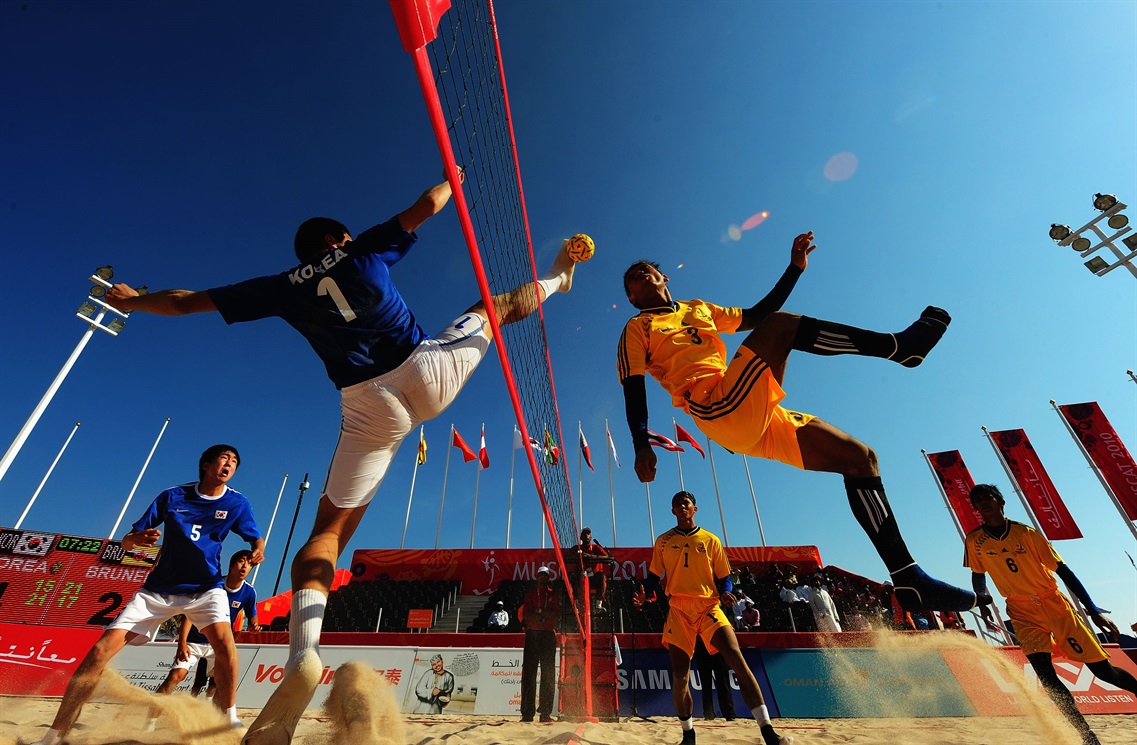 302:	SchwimmenIn dieser AG können die Schüler*Innen der Klassen 1 bis 2, die noch kein Schwimmabzeichen geschafft haben oder noch schwach und unsicher sind, weiter trainieren. Wenn diese Schüler ihre Schwimmfähigkeit verbessert haben, kann die AG für weitere Teilnehmer geöffnet werden.Der Bus zur Schwimmhalle Werlte fährt um 14 Uhr bei der Bushaltestelle an der Schule los. Die Kinder werden um 15:50 Uhr zurück sein.Teilnehmer; max. 16, Klassen 1-2Leitung: Herr Menke303:	LEGO® Education SPIKE™ Essential  Kuriose Erfindungen machen: Coole Erfindungen für die Schule entwickeln, um knifflige Probleme zu lösen. Was könnte man bauen und programmieren, um dabei zu helfen?  Fabelhafter Freizeitpark: Welche machen wohl am meisten Spaß?  Große Abenteuer: Interaktive Geschichten erschaffen. Lustige Schulfest-Spiele: Anhand von Spielen die Energieübertragung und das Zusammenprallen von Objekten untersuchen.  Auf Entdeckungsreise: Durch Programmieren ans Ziel kommen. Zum Programmieren sind keine Vorkenntnisse notwendig.Teilnehmer: max. 14, Klassen 3-4	Leitung: Herr Deuling, Grundschule304: Schloss-AG für tapfere Ritter und mutige Prinzessinnen 
Auf Schloss Clemenswerth gibt es viel zu entdecken! Wer ist eigentlich dieser Clemens August, was hat er am Schloss gemacht und gibt es wirklich einen Schlossgeist? Um an der AG teilzunehmen, solltest Du Spaß am Basteln und Malen haben, entdeckungsfreudig sein und Lust haben, Dich auf eine Reise in die Vergangenheit zu machen. Das trifft alles auf Dich zu? Dann bist Du wie gemacht für die Schloss-AG!Diese AG findet in Kooperation mit dem Emsland Museum auf Schloss Clemenswerth in Sögel statt. Die Schüler werden mit Bus hin und zurück gebracht. Abfahrt an der Bushaltestelle  ist um 14:10 Uhr. Rückankunft 15:50 Uhr!!!Teilnehmer: max. 10, Klasse 2-4			Leitung: Emsland-MuseumOrt: Museum Sögel Schloss ClemenswerthAG-Angebote Mittwoch	Oberschule305:	Sport für MädchenDieser Sportkurs ist speziell für Mädchen ausgelegt. Wir machen Yoga – Klettern – Fußball – Tischtennis – Tanzen – Zumba – Parcour – Balance – Teambuilderspiele, also alles bei dem eure Fitness und eure Teamfähigkeit gefördert wird. Wir werden dabei bestimmt sehr viel Spaß haben.Teilnehmer: max.16, Klassen 5-7Leitung: Frau Sanders306:	Ein Blick über den TellerrandWir wollen uns in dieser AG gemeinsam die verschiedenen Kulturen der unterschiedlichsten Länder und Regionen anschauen und gemeinsam kennenlernen. Welche Spiele spielt man gerne in Südafrika? Wie leben eigentlich Kinder in Japan? Was isst man gerne in Argentinien? Welche Musik hört man gerne in Canada oder Korea? Diese und viele weitere Fragen schauen wir uns an. Dabei dürft ihr entscheiden, welche Länder oder Regionen wir uns anschauen. Spiel und Spaß steht hierbei im Vordergrund. Teilnehmer: max. 16, Klassen 5-10Leitung: Herr Wilken307: 	Fitness- AG im Fitnessclub HümmlingIn Kooperation mit der „Fitnessclub Hümmling GmbH“ können wir in diesem Jahr ein ganz besonderes Highlight anbieten: Einen Fitnesskurs in einem professionellen Fitnessstudio!Ihr kennt bestimmt das Fitnessstudio neben Möbel Wilken in Werlte. Dort werden wir, für euch komplett kostenlos, ein halbes Jahr lang unter Anleitung professioneller Fitnesstrainer trainieren. Es werden persönliche Trainingspläne erstellt anhand derer ihr eure Körperhaltung, eure Ausdauer und den Muskelaufbau trainieren werdet. Ergreift diese tolle Gelegenheit und tut etwas für euren Körper und eure Fitness!Der Bus nach Werlte fährt um 14 Uhr an der Bushaltestelle ab. Rückkehr ist um 15:50 Uhr.Teilnehmer: max. 16, Klasse 8-10Leitung: Fitnessclub Hümmling Werlte308:     Profil AC, die BerufsorientierungshilfeHierbei handelt es sich um ein Verfahren zur individuellen Diagnostik und Förderung der Kompetenzen im Rahmen der Berufsorientierung. Die Förderung der Ausbildungsfähigkeit der Jugendlichen und die Stärkung ihrer Berufswahlkompetenzen ist Schwerpunkt dieser Maßnahme. Hierzu müssen die Schüler nicht angemeldet werden. Alle Schüler*innen der Klassen 7 nehmen daran teil und werden von den AG-Leitern zu den je 4-5 Terminen bestellt.Da die Teilnahme aber nur ein paar Termine betrifft, können die Schüler auch für mittwochs noch eine andere AG parallel wählen.Teilnehmer: Klassen 7Leitung: Frau LükenAG-Angebote Donnerstag	Grundschule401:	„Tuishi pamoja“, die Musical-AGTuishi pamoja – Eine Freundschaft in der Savanna – lautet der Titel des Kindermusicals, welches wir in dieser AG einstudieren und dann aufführen wollen. In diesem Stück geht es darum das Anderssein zu akzeptieren, aufeinander zuzugehen, neugierig auf neue Begegnungen zu sein. Ein wundervolles Stück mit schönen Lieder und tollen Spielszenen. Für alle Kinder, die Spaß am Theater und Singen haben wird sich in diesem Musical die passende Rolle finden. Teilnehmer: max. 22, Klassen 2-4Leitung: Herr Dinklage402:	Sport für MädchenDieser Sportkurs ist speziell für Mädchen ausgelegt. Wir machen Yoga – Klettern – Fußball – Tischtennis – Tanzen – Zumba – Parcour – Balance – Teambuilderspiele, also alles bei dem eure Fitness und eure Teamfähigkeit gefördert wird. Wir werden dabei bestimmt sehr viel Spaß haben.Teilnehmer: max.16, Klassen 1-4Leitung: Frau Sanders403:  Die „Rucksack-AG“ – Abenteuer NaturNicht im Klassenzimmer, sondern in der freien Natur wird hier gelernt. Also her mit den Gummistiefeln, dicken Pullovern und Regenjacken – wir sind dann mal weg! In diesem Jahr wird die Rucksack-AG in Vrees durchgeführt. Dort entstehen in der Nähe des UBZ und der Grundschule mit Unterstützung der Naturschutzstiftung des Landkreises und des Forstamtes neue Lebensräume um einen Heideweiher. Neugierige und wissensdurstige Schüler erleben hier, wie das Zusammenleben von Tieren, Pflanzen und Menschen funktioniert. Ein neuer „Lernraum“ für Naturforscher!Diese AG findet in Kooperation mit dem Umweltbildungszentrum Vrees in Vrees statt. Die Schüler werden mit Bus hin und zurück gebracht. Abfahrt an der Bushaltestelle ist um 14:00 Uhr. Rückankunft 15:55 Uhr!!!Teilnehmer:  max. 10, Klasse 1-4				Leitung: Frau GeyerOrt: Umweltbildungszentrum VreesAG-Angebote Donnerstag	Oberschule	405: FußballFußball ist die wohl beliebteste Sportart der Welt. In dieser AG wollen wir Technik und Dribbeln üben, Spielzüge und Taktik trainieren und natürlich viel Spaß beim Kicken haben.Teilnehmer: max. 16, Klassen 5-7	Leitung: Herr Jakobi/ Sporthalle406:	Kreativ-KisteDu liebst es zu malen, basteln oder Dinge zu gestalten? Du wolltest schon immer mal Nähen, Stricken oder Häkeln lernen? Dann bist du hier genau richtig. In dieser AG sind deiner Kreativität keine Grenzen gesetzt. Gemeinsam mit euch zusammen möchte ich entscheiden, welchem Projekt wir uns widmen. Wir können lustige Tierchen häkeln, einen schicken Schal für den Winter stricken oder eure Kleidung mit lustigen Sprüchen aufpeppen. Ihr wollt lieber was aus Papier, Holz oder Beton basteln? Gar kein Problem, dann basteln wir. Ich bin mir sicher, dass wir tolle Projekte finden werden und vor allem ganz viel Spaß dabei haben. Teilnehmer: max. 14, Klassen 5-7 Leitung: Frau Bruns,  Alter Markt TextilraumDie Klassen 8-10 haben Regelunterricht im Klassen- oder Kursverband! Bitte die Anmeldung zum Mittagessen nicht vergessen!Anmeldung zur offenen Ganztagsschule GOBS Lorup		2. HJ  2022/2023Hiermit melde ich meine Tochter, meinen Sohn________________________________	           _______		OName, Vorname						               Klasse			Fahrschüler      Straße, Nr.:______________________________________________________PLZ:__________		Ort:_______________________________________Tel.:_______________		Handy:_________________________________Notfallnummer am Nachmittag:______________________________________verbindlich an folgenden Tagen für die Ganztagsschule an:Montag:AG 1. Wunsch:	Nr.:________		AG 2. Wunsch:	Nr.:___________Dienstag:AG 1. Wunsch:	Nr.:________		AG 2. Wunsch:	Nr.:___________Mittwoch:AG 1. Wunsch:	Nr.:________		AG 2. Wunsch:	Nr.:___________Donnerstag:AG 1. Wunsch:	Nr.:________		AG 2. Wunsch:	Nr.:___________Block-Seminare:  Nr.:  ________   Nr.:__________    Nr.: ___________  Nr.:___________Für Grundschüler: In der MittagspauseO  Mensaessen/Hausaufgaben		O Mittagssnack/Hausaufgaben		O nach HauseFür Oberschüler: In der MittagspauseO Mensa-Essen				O Mittagssnack, von zu Hause mitgebrachtOberschüler müssen in der Mittagspause in der Schule bleiben. Es ist nicht erlaubt nach Hause zu gehen oder das Schulgelände zu verlassen. Sie können nach dem Essen unter Aufsicht einer pädagogischen Mitarbeiterin ihre Hausaufgaben machen oder sich im Freizeitraum aufhalten.__________________	___________________________________________Ort, Datum			Unterschrift  des  ErziehungsberechtigtenAuszufüllen von Nichtteilnehmern:Name:________________________________		Klasse:____________Ich habe vom Angebotsheft Kenntnis genommen.______________	            ___________________________________Ort, Datum			Unterschrift ErziehungsberechtigterMittagessenDas Essen wird aus „Apetito-TK-Elementen“ in der Mensaküche täglich frisch zubereitet. Zum Menü gehören weiterhin frisch zubereitete Salate und Desserts. Die Ausgabe erfolgt in der Schul-Mensa. Der Preis für ein Mittagessen beträgt 4,50 €. Es wird täglich ein Menü angeboten. Die Anmeldung für das Mittagessen kann nur verbindlich für das ganze Schulhalbjahr erfolgen. Das Essensgeld für das Schulhalbjahr wird jeweils zur Hälfte im Februar  und im Mai 2023 per Einzugsermächtigung eingezogen. Im 2. Schulhalbjahr 2022/23 findet ca. 20 Wochen lang Unterricht statt. Für das Mittagessen während des Schulhalbjahres entstehen somit voraussichtlich folgende Kosten: Hinweis:Für finanziell schwächer gestellte Familien, die Anspruch auf Bildungs- und Teilhabemittel haben, ist die Teilnahme am Schulmittagessen kostenlos. Die Kosten werden vom Landkreis Emsland übernommen. Ein entsprechender Antrag muss beim Landkreis Emsland gestellt werden.Wenn Ihr Kind am Mittagessen teilnehmen möchte, reichen Sie bitte die Anmeldung einschließlich der Einzugsermächtigung ausgefüllt und unterschrieben bei der Schule ein. Der Antrag auf Übernahme der Aufwendungen für die Teilnahme an einer gemeinschaftlichen Mittagsverpflegung kann beim Landkreis Emsland gestellt werden. Antragsvorducke sind bei der Samtgemeinde Werlte oder im Internet unter www.emsland.de erhältlich. Sollte Ihr Kind wegen Krankheit oder einem sonstigen wichtigen Grund einmal nicht am Ganztagsbetrieb/Mittagessen teilnehmen können, melden Sie es bitte bis 9.00 Uhr bei Herrn Dinklage unter folgender Telefonnummer ab: 0162-9601282. Es ist unbedingt notwendig, dass ihr Kind immer abgemeldet wird, auch wenn der Kurs einmal nicht stattfindet oder am Vormittag Unterricht ausfällt. Anmeldung zum Schulessen im Schulhalbjahr 	2 .2022/2023 GOBS LorupHiermit melde ich meinen Sohn/ meine Tochter _________________________________,Klasse (neues Schuljahr):__________ für das Schulmittagessen an folgenden Tagen im Schulhalbjahr 2.2022/2023 an:Montag:                   Dienstag:                 Mittwoch:                           Donnerstag:	Da uns Mittel aus dem Bildungs- und Teilhabepaket zustehen, werden die Kosten für das Mittagessen vom Landkreis Emsland übernommen. Einen entsprechenden Antrag habe ich beim Landkreis Emsland gestellt. Datum:___________________		Unterschrift:_____________________________SEPA-Lastschriftmandat (Einzugsermächtigung)__________________________________________________________________________________(Name und Anschrift)Gläubiger ID: DE48ZZZ00001263888Hiermit ermächtige ich -als Kontoinhaber/in- die GTS Lorup widerruflich, die von mir aufgrund der Anmeldung für die Teilnahme meines Kindes an der Schulverpflegung zu entrichtenden Zahlungen bei Fälligkeit von meinem Konto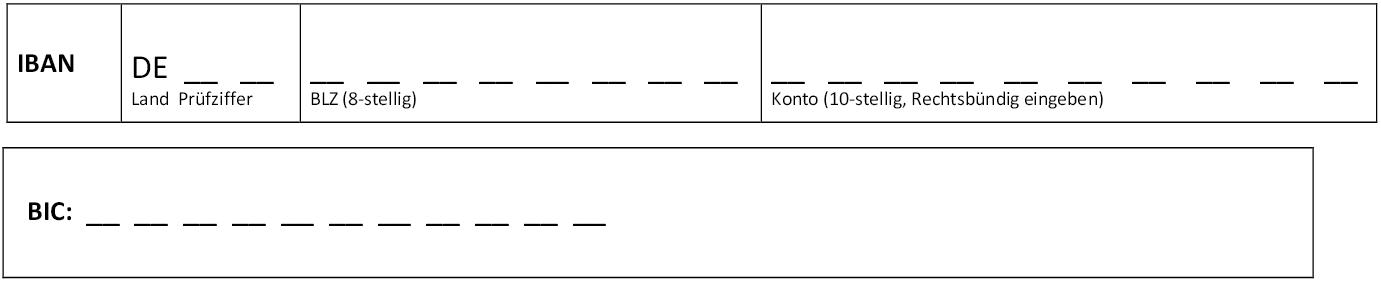 mittels Lastschrift einzuziehen. Zugleich weise ich mein Kreditinstitut an, die von der GTS Lorup auf mein Konto gezogene/n Lastschrift/en einzulösen. Wenn mein/unser Konto die erforderliche Deckung nicht aufweist, besteht seitens des Geldinstitutes keine Verpflichtung zur Einlösung. Teileinlösungen werden nicht vorgenommen. Die von dem Geldinstitut festgelegten Stornogebühren übernehme/n ich/wir. Wenn die Buchung mangels Deckung oder aus sonstigen Gründen nicht erfolgen konnte, werde/n ich/wir der Samtgemeindekasse Werlte ein neues SEPA-Lastschriftmandat erteilen, sofern ich/wir weiterhin am Lastschrifteinzugsverfahren teilnehmen möchte/n. Hinweis: Ich kann innerhalb von acht Wochen, beginnend mit dem Belastungsdatum, die Erstattung des belasteten Betrages verlangen. Es gelten dabei die mit meinem Kreditinstitut vereinbarten Bedingungen. _____________________________	___________________________________(Ort, Datum)		(rechtsverbindliche Unterschrift)GrundschuleOberschulebis 13:00 UhrVerlässliche Grundschule/UnterrichtUnterricht13:00 – 13:30 UhrMittagessen in der Mensa/ GanztagsschuleUnterricht13:30 – 14:15 UhrMittagsbetreuung mit HausaufgabenaufsichtMittagessenMittagspause mit Mensaessen und Hausaufgabenaufsicht14:15 – 15:50 UhrGanztagsschul-AGsNachmittagsunterricht/Ganztagsschul-AGs15:50 UhrGTS-SchlussGTS-Schluss16:00 UhrBustransport für FahrschülerBustransport für Fahrschüler